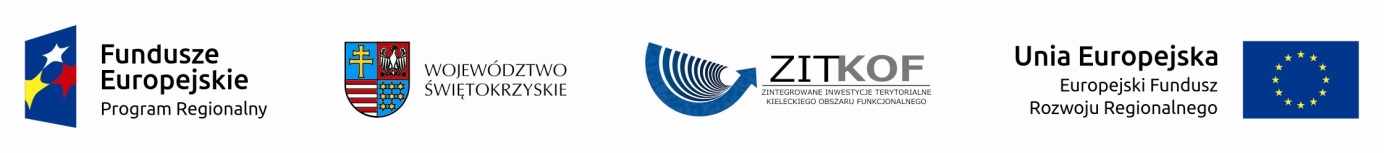 Znak:PZ.271.1.25. 2019. PZZ                                                                                                                                             
                                                                                                                                       Załącznik nr  7 do SIWZU m o w a  Nr …..........zawarta w dniu ……………. w Zagnańsku pomiędzy:Gminą Zagnańsk, ul. Spacerowa 8, 26-050 Zagnańsk, NIP 959-16-71-296,Regon 291 010 866zwanym dalej w treści umowy Zamawiającym reprezentowanym przez:Wojciecha Ślefarskiego – Wójta Gminy Zagnańsk  przy kontrasygnacie Anny Nadolnik -  Skarbnika Gminy Zagnańsk  a…………………………....................................................................................................................................... NIP: …………….., REGON:………………,reprezentowanym przez :……………………………………………………………………………………………………………………………..zwanym dalej Wykonawcą.§ 1 Postanowienie ogólneW wyniku przeprowadzonego postępowania o udzielenie zamówienia publicznego w trybie przetargu nieograniczonego zgodnie z ustawą z dnia 29 stycznia 2004r. Prawo zamówień publicznych (Dz. U. z 2019 r.poz.1843 ze zm.), cyt. dalej jako ustawa Pzp, Zamawiający powierza, a Wykonawca przyjmuje do wykonania Wykonanie dokumentacji projektowej dla „Rozwijanie infrastruktury niskoemisyjnej poprzez budowę ścieżek rowerowych na terenie Gminy Zagnańsk”.I.. Przedmiotem zmówienia jest m in.:Opracowanie dokumentacji projektowej wraz z uzyskaniem wszystkich decyzji administracyjnych niezbędnych do rozpoczęcia realizacji w/w inwestycji obejmującej odcinek od Dęba Bartka do miasta Kielce w II etapach:I Etap winien obejmować ścieżkę rowerową na odcinku drogi  powiatowej Nr 0296T Kielce Zagnańsk w obrębie Jaworze od km 11+044 do km 8+383 na terenie gminy Zagnańsk (o długości ok. 2,6 km tj. od ostatnich zabudowań na ul. Kieleckiej w Zagnańsku przy wjeździe na odcinek leśny do skrzyżowania ze ścieżką edukacyjną „Na królewskim szlaku” przy kopalni kamienia Sosnowica).II Etap winien obejmować ścieżkę rowerową na odcinku od Dęba „Bartka” wzdłuż drogi gminnej nr 400018T, dróg  powiatowych Nr 0300T, 0296T (ul. Słoneczna, ul. Kielecka do ostatnich zabudowań) oraz od skrzyżowania ze ścieżką edukacyjną „Na królewskim szlaku” przy kopalni kamienia Sosnowica do miasta Kielce.Należy uwzględnić wariant przejścia nad drogą ekspresową S7. Ze względu na ukształtowanie terenu proponuje się :- ewentualnie zaprojektowanie kładki wzdłuż istniejącego mostu nad drogą ekspresową S7, z możliwością podwieszenia konstrukcji do istniejącego mostu (planowane do realizacji w 2 etapie na podstawie odrębnego opracowania),- ewentualnie zaprojektowanie niezależnej kładki samonośnej dla potrzeb ścieżki rowerowej (planowane do realizacji w 2 etapie na podstawie odrębnego opracowania),- na warunkach ogólnych korzystanie z dróg po odpowiednim oznakowaniu na odcinku przejazdu nad drogą ekspresową S7, proponuje się ograniczenie prędkości ruchu pojazdów i przejazd rowerzystów po drodze powiatowej,- wykorzystanie przejazd drogi pożarowej leśnej usytuowanej pod drogą S7,- lub inne alternatywne rozwiązanie,Dodatkowo w dokumentacji należy przewidzieć:ekran akustyczny z pnączami oddzielający mało atrakcyjny plac za skrzyżowaniem z torami wzdłuż ulicy Kieleckiej i Słonecznej długości ok. 240 m i wys. 2m.przebudowę instalacji teletechnicznej oraz budowę kanalizacji deszczowej na ulicy Kieleckiej ok. 390 m.przedłużenie ścieżki przy ulicy Słonecznej. Odcinek o nawierzchni bitumicznej w formie drogi rowerowej o szer. 3,0 m od skrzyżowania ulicy Kieleckiej z ul. Słoneczną do skrzyżowania ul. Słonecznej z ul. Spacerową długości ok. 210 m.miejsce obsługi rowerzystów (MOR) (wzdłuż parkingu przy SKATE PARKU).W miejscu istniejącego już oświetlenia ( odcinek ok. 400 m Siodła –Jaworze) można, gdy będzie to możliwe zastosować wysięgniki do słupów oświetleniowych, w przeciwnym razie należy przewidzieć rozbudowę i przebudowę oświetlenia,przebudowę skrzyżowania drogi powiatowej Nr 0296T z drogą prowadzącą do kompleksu POLANIKA,dokumentacja winna zawierać rozwiązania techniczne dotyczące usunięcia kolizji planowanego zamierzenia z infrastrukturą teletechniczną i energetyczną, II. Szczegółowy zakres przedmiotu zamówienia winien obejmować:opracowanie kompletnej dokumentacji projektowej (projekt budowlany i wykonawczy wraz z projektem zagospodarowania terenu, projekty budowlane i wykonawcze pozostałych branż kolidujących z projektowanymi robotami niezbędnymi do wykonania trasy rowerowej) dla przedmiotowego zadania oraz uzyskanie decyzji, opinii, pozwoleń, uzgodnień i zatwierdzeń wynikających z zakresu projektu oraz  akceptację  kompletnej dokumentacji przez Zamawiającego odrębnie dla każdego etapu. – po 5 egz. Dokumentacja techniczna powinna zostać opracowana z uwzględnieniem uzupełniających badań podłoża gruntowego wykonanego przez Wykonawcę w zakresie  rozpoznania  warunków panujących w  podłożu gruntowym.W skład dokumentacji powinny wchodzić projekty: budowlany oraz wykonawczy obejmujące wszystkie branże i zawierające:- część opisową, część rysunkową, obliczenia, zestawienia, decyzje, opinie, uzgodnienia i pozwolenie,- wykonanie koncepcji ścieżki rowerowej —2 egz.- szczegółowe specyfikacje techniczne wykonania i odbioru robót budowlanych wykonane zgodnie z Rozporządzeniem Ministra Infrastruktury z 10 maja 2013 r. w sprawie szczegółowego zakresu i formy dokumentacji projektowej, specyfikacji technicznych wykonania i odbioru robót oraz programu funkcjonalno- użytkowego (Dz.U.2013 r.,poz.1129 j.t) – po 2 egz. dla każdej branży,- projekt organizacji ruchu na czas prowadzenia robót oraz docelową organizację  ruchu wraz z zatwierdzeniem 2 egz.,-  przedmiar robót ( z podziałem na poszczególne branże),-  kosztorys inwestorski za całość przedmiotu zamówienia (z podziałem na wszystkie branże),-  informację dotyczącą bezpieczeństwa i ochrony zdrowia (BIOZ),- wykonanie dokumentacji geotechnicznej - 2 egz. - opracowanie wymaganych ekspertyz i badań technicznych,- opracowanie inwentaryzacji zieleni —2 egz. (drzew do usunięcia),- uzyskanie w imieniu Inwestora wymaganych uzgodnień, opinii, warunków / technicznych oraz pozwoleń - zgodnie z obowiązującymi przepisami,- przeprowadzenie wymaganych prób i badań (gruntowo-wodnych),- uzyskanie zaleceń konserwatora zabytków (jeżeli zadanie przebiegać będzie w strefie ochrony konserwatorskiej),- opracowanie operatu wodno – prawnego i uzyskanie pozwolenia wodno- prawnego, a także innych elementów niezbędnych do realizacji etapu I i etapu II,- uzyskanie zgód od zarządców dróg (Gmina Zagnańsk, Powiatowy Zarząd Dróg w Kielcach, Świętokrzyski Zarząd Dróg Wojewódzkich, Generalna Dyrekcja Dróg Krajowych i Autostrad),- uzyskanie prawomocnej Decyzji na Realizację Inwestycji Drogowej zgodnie z Ustawą z dnia 10 kwietnia 2003 r o szczególnych zasadach przygotowania i realizacji inwestycji w zakresie dróg publicznych (j.t. Dz. U. z 2015 r. poz. 2031 ze zm.) odrębnie dla każdego etapu,- zaprojektowanie MOR – Projekt budowlany i wykonawczy zawierający m. innymi elementy  małej architektury:wiata drewniana chroniąca przed deszczem o pow.25m2 na nawierzchni z betonowej kostki brukowej,parking dla rowerów – nawierzchnia z żywicy i kruszywa lub z płyt ażurowych- zainstalowane stojaki na rowery w kształcie litery „U” wykonane z metalu,stół ,ławki bez zadaszenia, tablicę informacyjną wolnostojącą,kosze do selektywnej zbiórki odpadów,nawierzchnię żwirową między elementami MOR.Opracowanie kompletnej dokumentacji projektowej oświetlenia ścieżki  rowerowej na odcinku przez teren leśny od ul. Bartkowego Wzgórza do włączenia z ul. Słoneczną w Zagnańsku - Projekt budowlany i wykonawczy, Specyfikacja Techniczna, przedmiar robót, kosztorys inwestorski itp. (Wykonawca  zobowiązany jest uzyskać warunki techniczne w zakresie połączenia do sieci  dystrybucyjnej lub rozbudowy istniejącego oświetlenia). Opracowania dokumentacji geodezyjnej:mapa do celów projektowych:       Mapa do celów projektowych w skali 1:500 lub 1:1000. Mapa powinna między innymi zawierać numery działek oraz granice określone według stanu prawnego, a jeśli takiego nie można stwierdzić, uwidocznione w katastrze nieruchomości. Stan prawny działek na mapie do celów projektowych powinien spełniać warunki określone w § 9 pkt 1 ust.1 Rozporządzenia Ministra Rozwoju Regionalnego i Budownictwa z dnia 29 marca 2001 w sprawie ewidencji gruntów i budynków.podziały  nieruchomości:       Projekty podziałów nieruchomości (według potrzeb) powinny być sporządzone zgodnie z Rozporządzeniem Rady Ministrów z dn.07.12.2004 r w sprawie sposobu i trybu dokonywania  podziałów nieruchomości (Dz. U. Nr 268 poz.2663 z 2004 r.). W przypadku  nieruchomości dla której mają  zastosowanie przepisy ustawy z dnia 13 października 1998 r, - Przepisy ustawy reformujące administrację publiczną (Dz. U. z 1998 r nr 133,poz. 872 ze zm.ar.73) należy dodatkowo przeprowadzić linię podziałową w celu wydzielenia istniejącej ścieżki.        UWAGA!!! W ramach zamówienia należy uregulować własności gruntowe drogi powiatowej Nr 0296T Kielce Zagnańsk. Obecnie wydzielony pas drogi powiatowej przebiega niezgodnie z obecnie użytkowanym pasem drogowym.dokumenty konieczne do uzyskania decyzji ZRID zgodnie z warunkami ustawy z dnia 10.04.2003 r. o szczególnych zasadach przygotowania i realizacji inwestycji w zakresie dróg publicznych ( Dz. U. z 2015 r,poz.2013 ze zm.).W przypadku wystąpienia trudności na wybranym odcinku planowanej inwestycji w trakcie opracowywania dokumentacji np. przedłużające się uzgodnienia – dla przedmiotowego odcinka należy wydzielić zakres i uzyskać odrębną decyzję ZRID nie wstrzymując realizacji pozostałego zakresu.W ramach wykonywanych robót ziemnych należy przewidzieć usunięcie na koszt Wykonawcy drzew rosnących w pasie projektowanej ścieżki a kolidujących z realizacją inwestycji. UWAGA: W uzasadnionych przypadkach, podyktowanych szczególnym ukształtowaniem terenu lub organizacją ruchu, szerokość projektowanego ciągu pieszo - rowerowego może być mniejsza niż 3,00m  t.j. poza terenami leśnymi.W szczególnie uzasadnionych przypadkach, gdzie nie ma innej możliwości zachowania ciągłości projektowanego ciągu, dopuszcza się przeprowadzenie jego odcinków w ramach istniejącego w pasie drogi chodnika bez wydzielania pasów dla pieszych i rowerów (ruch mieszany). Wykorzystanie tego typu rozwiązań nie powinno polegać jedynie na dopuszczeniu ruchu rowerowego po chodniku poprzez ustawienie odpowiednich znaków drogowych. Należy wprowadzić rozwiązania projektowe zapewniające bezpieczeństwo oraz komfort ruchu pieszego i rowerowego.Projektowanie ścieżki rowerowej należy wykonać na podstawie warunków do projektowania uzyskanych od zarządców dróg:- Generalna Dyrekcja Dróg Krajowych i Autostrad – zakres przejścia ścieżką rowerową nad drogą S7 ,- Powiatowy Zarząd Dróg- zakres prowadzenia ścieżki wzdłuż pasa drogi powiatowej 0296T-0300T ,- Gmina Zagnańsk – zakres prowadzenia ścieżki wzdłuż pasa dróg gminnych,Ścieżkę rowerową zaprojektować zgodnie z obowiązującymi przepisami, Polskimi Normami, a w szczególności z Obwieszczeniem Ministra Infrastruktury i Budownictwa z dnia 23 grudnia 2015r w sprawie ogłoszenia jednolitego tekstu Rozporządzenia Ministra Transportu i Gospodarki Morskiej z dnia 2 marca 1999r. w sprawie warunków technicznych jakim powinny odpowiadać drogi publiczne i ich usytuowanie (Dz. U. z 2016, poz. 124)UWAGA !!!!W przypadku nie dotrzymania warunków umowy ( np.: termin zakończenia inwestycji) z przyczyn zależnych od Wykonawcy i utraty dofinansowania przez Zamawiającego, Wykonawca zobowiązuje się zwrócić całkowitą wysokość utraconego dofinansowania.” § 2 TerminyStrony ustalają następujące terminy realizacji zamówienia: opracowanie dokumentacji projektowo-kosztorysowej oraz uzyskanie prawomocnej decyzji na Realizację Inwestycji Drogowej - do 14 grudnia 2020r.§ 3 Obowiązki Stron 1.Przed rozpoczęciem prac projektowych, Wykonawca wraz z Zamawiającym przeprowadzi wizję lokalną w terenie.2. Koncepcję projektową Wykonawca złoży u Zamawiającego do zaopiniowania. Koncepcja musi zawierać rozwiązania pozwalające jednoznacznie uzgodnić całość projektu lub jego zmiany w formie docelowej. Obecność projektanta na spotkaniu uzgadniającym koncepcję jest obowiązkowa. 3. W przypadku uwag, Wykonawca zobowiązany jest nanieść poprawki i ponownie przedłożyć Zamawiającemu. 4. Zamawiający zajmie stanowisko  w ciągu 7 dni roboczych od daty złożenia koncepcji;5.Akceptacja końcowa Zamawiającego nastąpi niezwłocznie w formie pisemnej po jej uzgodnieniu z  Zamawiającym,6. Wykonawca ponosi wszystkie koszty związane z realizacją zamówienia, w tym koszty wszelkich uzgodnień, 7. Przed złożeniem wniosku o decyzję o pozwoleniu na budowę, Wykonawca musi uzyskać od Zamawiającego pisemną akceptację projektu budowlanego. 8 Dokumentacja projektowo - kosztorysowa powinna określać parametry techniczne 
i funkcjonalne przyjętych rozwiązań materiałowych, wybranej technologii uwzględniając zasady uczciwej konkurencji (w przypadku określenia konkretnych materiałów, jakie projektant proponuje do zastosowania, wskazaniu takiemu muszą towarzyszyć wyrazy „lub równoważne”).9.Wykonanie przedmiotu umowy zgodnie z zasadami  wiedzy technicznej, sztuki budowlanej, obowiązującymi przepisami  bhp, p.poż. i sanitarno-higienicznymi oraz  stanem prawnym  obowiązującym na dzień  przekazania  Zamawiającemu . 10. Wykonawca zobowiązany jest do nadzoru autorskiego nad realizacją zakresu objętego dokumentacją projektową11. Wykonawca zobowiązany jest do przedkładania raportu z postępu prac w okresach co kwartał10. Wykonawca ustanawia:  - osobę posiadającą kwalifikacje do kierowania pracami projektowymi:…………………………………§ 4 Harmonogram prac1.Przedmiot umowy określony w § 1 będzie realizowany zgodnie z zatwierdzonym przez     
 Zamawiającego szczegółowym harmonogramem rzeczowo – finansowym, będącym  
 integralnym składnikiem niniejszej umowy.2.Wykonawca zobowiązany jest przedłożyć Zamawiającemu do zatwierdzenia harmonogram prac przed zawarciem umowy.3.W przypadku zgłoszenia przez Zamawiającego uwag do harmonogramu, Wykonawca będzie  
 zobowiązany do uwzględnienia tych uwag i przedłożenia Zamawiającemu poprawionego  
 harmonogramu w terminie 3 dni roboczych od daty otrzymania zgłoszonych przez Zamawiającego uwag.4.Potwierdzenie przez Zamawiającego bez uwag będzie uważane za zatwierdzenie harmonogramu. 5.Jeżeli Wykonawca nie uwzględni uwag Zamawiającego w powyższym terminie lub przedłożony harmonogram będzie niezgodny z postanowieniami umowy, Zamawiający będzie uprawniony do wstrzymania robót w całości lub części. 6.Wstrzymanie robót określone w ust.5 nie stanowi okoliczności niezależnych od Wykonawcy.§ 5 Podwykonawcy 1. Wykonywanie robót przez Wykonawcę przy pomocy podwykonawców odbywać się może za zgodą Zamawiającego wyłącznie na zasadach określonych w art. 6471 Kodeksu cywilnego z zastrzeżeniem postanowień ustawy Prawo zamówień publicznych.2. Podwykonawcą robót w zakresie ……………………………………………………………       będzie ……………………………………………………………………………............. Jeżeli Wykonawca, w trakcie realizacji przedmiotu umowy, chce wykonać przy udziale Podwykonawców roboty inne niż wskazane w niniejszym ustępie to nie później niż na 14 dni przed planowanym rozpoczęciem tych prac przekaże Zamawiającemu pisemny wniosek wraz 
z uzasadnieniem oraz umowę, o której mowa w ust. 5. Dalszy tryb postępowania określają przepisy niniejszego paragrafu. Zmiana taka nie wymaga aneksu do umowy.3.  Wynagrodzenie za usługi wykonane za pośrednictwem  podwykonawców Zamawiający ureguluje Wykonawcy po złożeniu pisemnego oświadczenia przez podwykonawcę o uregulowaniu przez  Wykonawcę zobowiązań wobec niego za wykonane prace.4. Przy realizacji zamówienia z udziałem podwykonawcy zastosowanie mają przepisy art. 143b oraz   art. 143c ustawy Pzp.5. Wykonawca, podwykonawca lub dalszy podwykonawca zamówienia na usługi zamierzający  zawrzeć umowę o podwykonawstwo lub dokonać zmian w zawartej umowie jest obowiązany w  trakcie realizacji zamówienia do przedłożenia zamawiającemu projektu tej umowy lub propozycji zmian wraz z przedłożoną zgodą wykonawcy na zawarcie umowy o podwykonawstwo lub dokonania zmian w zawartej umowie o treści zgodnej z niniejszą umową. 6.Wymogi nałożone wobec treści zawieranych umów z podwykonawcami i dalszymi  
 podwykonawcami;a)  umowa nie może określać terminu zapłaty dłuższego niż 30 dni od dnia doręczenia  faktury, 
b) okres odpowiedzialności Podwykonawcy lub dalszego Podwykonawcy za wady przedmiotu  umowy o podwykonawstwo, nie będzie krótszy od okresu odpowiedzialności za  wady przedmiotu umowy Wykonawcy wobec Zamawiającego,c) w umowie zakres i wielkość kar umownych nie może być bardziej rygorystyczna niż te   
określone w umowie podstawowej pomiędzy Zamawiającym a Wykonawcą,  d) termin realizacji, sposób spełnienia świadczenia oraz zmiany zawartej umowy muszą
 być    zgodne z wymogami określonymi w SIWZ., e) umowa nie może zawierać zapisów uzależniających dokonanie zapłaty na rzecz 
 Podwykonawcy od odbioru robót przez Zamawiającego lub od zapłaty należności 
 Wykonawcy przez Zamawiającego,f) zakazuje się wprowadzenia do umowy zapisów, które będą zwalniały Wykonawcę 
 z odpowiedzialności względem Zamawiającego za roboty wykonane przez podwykonawcę  lub  dalszych podwykonawców,7.Zamawiający w terminie 5 dni od daty przekazania projektu umowy składa pisemne zastrzeżenia do jej treści. Niezgłoszenie pisemnych zastrzeżeń w terminie wskazanym uważa się projekt umowy za zaakceptowany.8.W przypadku zgłoszenia przez Zamawiającego zastrzeżeń do projektu umowy 
o podwykonawstwo lub sprzeciwu do umowy o podwykonawstwo, Wykonawca, Podwykonawca lub dalszy Podwykonawca zamówienia na usługi jest zobowiązany przedstawić ponownie, w powyższym trybie, odpowiednio projekt umowy 
o podwykonawstwo lub umowę o podwykonawstwo, uwzględniające zastrzeżenia i uwagi zgłoszone przez Zamawiającego. Postanowienia niniejszego  paragrafu stosuje się odpowiednio.9.Wykonawca, podwykonawca lub dalszy podwykonawca zamówienia przedkłada zamawiającemu poświadczoną za zgodność z oryginałem kopię zawartej umowy 
o podwykonawstwo na usługi w  terminie 7 dni od dnia ich zawarcia.10.Wykonawca, podwykonawca lub dalszy podwykonawca zamówienia przedkłada 
 Zamawiającemu poświadczoną za zgodność z oryginałem kopię zawartej umowy 
o podwykonawstwo, której przedmiotem są dostawy lub usługi, w terminie 7 dni od dnia jej 
 zawarcia, z wyłączeniem umów o podwykonawstwo o wartości mniejszej niż 0,5%
 wartości umowy w sprawie zamówienia publicznego oraz umów o podwykonawstwo, których przedmiot został wskazany przez Zamawiającego w specyfikacji istotnych warunków zamówienia, jako niepodlegający niniejszemu obowiązkowi. Wyłączenie, o którym  mowa w zdaniu pierwszym, nie dotyczy umów o podwykonawstwo o wartości większej niż  50 000,00 zł.11.Wykonawca ponosi pełną odpowiedzialność za realizację przedmiotu zamówienia przez 
podwykonawcę. 12.Jeżeli termin zapłaty wynagrodzenia jest dłuższy niż określony w ust. 6 lit. a,  Zamawiający  informuje o tym Wykonawcę i wzywa go do doprowadzenia do zmiany tej umowy pod  rygorem wystąpienia o zapłatę kary umownej, określonej w § 12 ust. 1 pkt 6 umowy. 13.Przepisy niniejszego paragrafu stosuje się odpowiednio do zawierania umów 
o  podwykonawstwo  z dalszymi podwykonawcami.14.Listę osób reprezentujących Podwykonawców oraz numery telefonów i faksów, 
   Wykonawca przekaże Zamawiającemu niezwłocznie po zawarciu umowy z Podwykonawcami.15.Wykonawca nie ma prawa, pod rygorem nieważności, zmienić umowy z Podwykonawcą lub podpisać zaakceptowanego przez Zamawiającego projektu umowy, jeśli po takiej akceptacji dokona w nim bez wiedzy Zamawiającego jakichkolwiek zmian polegających  w szczególności na podniesieniu wynagrodzenia lub przesunięciu w czasie terminów wykonania.16.Wykonawca jest odpowiedzialny za działania lub zaniechania podwykonawcy, jego 
     przedstawicieli lub pracowników w takim samym stopniu, jak za własne działania lub 
     zaniechania.17.Zamawiający dokona bezpośredniej zapłaty wymagalnego wynagrodzenia przysługującego 
     Podwykonawcy lub dalszemu Podwykonawcy, który zawarł zaakceptowaną przez 
     zamawiającego umowę o podwykonawstwo, której przedmiotem są usługi, w przypadku 
     uchylenia się od obowiązku zapłaty odpowiednio przez Wykonawcę, Podwykonawcę lub 
     dalszego Podwykonawcę zamówienia na prace usługowe.18.Wynagrodzenie, o którym mowa w ust. 17, dotyczy wyłącznie należności głównych 
     powstałych po zaakceptowaniu przez Zamawiającego umowy o Podwykonawstwo,19.Bezpośrednia zapłata obejmuje wyłącznie należne wynagrodzenie, bez odsetek, należnych 
     Podwykonawcy lub dalszemu Podwykonawcy.20.Przed dokonaniem bezpośredniej zapłaty Zamawiający umożliwi Wykonawcy zgłoszenie 
     w formie pisemnej uwag dotyczących zasadności bezpośredniej zapłaty wynagrodzenia 
     Podwykonawcy lub dalszemu Podwykonawcy, o których mowa w ust. 3. Zamawiający 
     poinformuje o terminie zgłaszania uwag, nie krótszym niż 7 dni od dnia doręczenia tej 
     informacji,21.W przypadku zgłoszenia uwag, o których mowa w ust. 20, w terminie wskazanym przez 
     Zamawiającego, Zamawiający może:a) nie dokonać bezpośredniej zapłaty wynagrodzenia Podwykonawcy lub dalszemu 
    Podwykonawcy, jeżeli Wykonawca wykaże niezasadność takiej zapłatyalbozłożyć do depozytu sądowego kwotę potrzebną na pokrycie wynagrodzenia Podwykonawcy lub dalszego Podwykonawcy w przypadku istnienia zasadniczej wątpliwości Zamawiającego co do wysokości należnej zapłaty lub podmiotu, któremu płatność się należy,albodokonać bezpośredniej zapłaty wynagrodzenia Podwykonawcy lub dalszemu Podwykonawcy, jeżeli Podwykonawca lub dalszy Podwykonawca wykaże zasadność takiej zapłaty.22.W przypadku dokonania bezpośredniej zapłaty Podwykonawcy lub dalszemu 
     Podwykonawcy, o których mowa w ust. 17, Zamawiający potrąci kwotę wypłaconego 
     wynagrodzenia z wynagrodzenia należnego Wykonawcy.§ 6 Poleganie na zasobach innych podmiotów 1.W przypadku polegania przez Wykonawcę na zasobach innych podmiotów 
    w  odniesieniu do warunków dotyczących wykształcenia, kwalifikacji zawodowych 
    lub doświadczenia, podmioty  te zobowiązane są zrealizować  usługi, do realizacji
    których zdolności te są wymagane.   2. Do zasad wykonywania usług przez podmioty, o których mowa w ust. 1 przepisy
      dotyczące  podwykonawców stosuje się odpowiednio.  3.Jeżeli zmiana albo rezygnacja z podwykonawcy dotyczy podmiotu, na którego zasoby wykonawca powoływał się, na zasadach określonych w art. 22a ust. 1 ustawy Pzp, w celu wykazania spełniania warunków udziału w postępowaniu, wykonawca jest obowiązany wykazać zamawiającemu, iż proponowany inny podwykonawca lub wykonawca samodzielnie spełnia je w stopniu nie mniejszym niż podwykonawca, na którego zasoby wykonawca powoływał się w trakcie postępowania o udzielenie zamówienia.§ 7.  Wynagrodzenie 1.Strony ustalają, że obowiązującą ich formą wynagrodzenia będzie wynagrodzenie ryczałtowe za wykonanie całego zamówienia ujętego w § 1, zgodnie z ofertą złożoną przez Wykonawcę w postępowaniu przetargowym, w kwocie brutto: ………………zł. (słownie złotych:…………………. 00/100),w tym należny podatek VAT w wysokości ………………….zł (słownie złotych………………..00/100:).2.W przypadku zmiany przez władzę ustawodawczą procentowej stawki podatku VAT, kwota brutto niefakturowanej części wynagrodzenia zostanie aneksem do niniejszej umowy odpowiednio dostosowana.3.Wykonawca zobowiązany jest do wykonania przedmiotu umowy w pełnym zakresie,   zgodnie  z harmonogramem rzeczowo - finansowym robót, stanowiący załącznik Nr 3 do umowy.§ 8. Warunki płatności1.Strony postanawiają, że rozliczenie za wykonane i odebrane prace nastąpi na podstawie  4 faktur częściowych oraz 1 końcowej:  a) - 1 faktura (częściowa) w wysokości 20 000,00 zł za opracowanie koncepcji ścieżki rowerowej dla etapu I,  b)  - 2 faktura(częściowa)  w wysokości 20 000,00 zł za opracowanie koncepcji ścieżki rowerowej dla etapu II,  c) - 3 faktura(częściowa)  w wysokości 25% za uzyskanie decyzji o środowiskowych uwarunkowaniach dla całego zakresu projektowego,  d) - 4 faktura (częściowa)  w wysokości 25% za kompleksowe wykonanie etapu I wraz z uzyskaniem
         prawomocnej decyzji ZRID,   e)  - 5 faktura (końcowa) za kompleksowe wykonanie etapu II wraz z uzyskaniem prawomocnej
          decyzji ZRID.2. Wykonawca oświadcza, że numer rachunku bankowego wskazany na fakturach
       wystawionych z związku z realizacją umowy jest numerem podanym do Urzędu
       Skarbowego i jest właściwym dla dokonania rozliczeń na zasadach podzielnej płatności ( split payment).3 Zamawiający dokona płatności faktur w ciągu 30 dni od daty ich wpływu 
     do  Zamawiającego.§ 9. Zmiany umowy1.Zamawiający, poza możliwością  zmiany  zawartej umowy na podstawie  art. 144  ust. 1 pkt. 2, 3, 4, 5, 6 ustawy Pzp, przewiduje również  możliwość  dokonywania  zmian postanowień zawartej  umowy, także w stosunku do treści oferty, na podstawie której dokonano wyboru Wykonawcy, w następujących okolicznościach:2 Dopuszcza się możliwość zmiany terminu umowy w przypadku:a)	wstrzymania prac lub przerw w pracach powstałych z przyczyn leżących po stronie Zamawiającego,b)	powstania okoliczności, niezależnych od Wykonawcy z tytułu przedłużającego się postepowania administracyjnego związanego z uzyskaniem decyzji o zatwierdzeniu projektu budowlanego i udzieleniu pozwolenia na budowę/zgłoszenia,c)	powstania obiektywnych okoliczności, niezależnych od Wykonawcy z tytułu pozyskania zgód, uzgodnień, decyzji i pozwoleń związanych z opracowywaniem przedmiotowej dokumentacji projektowo-kosztorysowej,d)	konieczności opracowania nowych rozwiązań technicznych niezbędnych do realizacji zadania (wynikającej ze zmiany przepisów w trakcie trwania umowy z Wykonawcą),e) Wykonawca zobowiązany jest do niezwłocznego poinformowania Zamawiającego o wystąpieniu przypadków, o których mowa w ust 2. lit. a – d. Wystąpienie okoliczności wymienionej w ust. 2. lit. a – d Wykonawca winien udokumentować. 
2.Niedopuszczalna jest zmiana postanowień zawartej umowy w stosunku do treści oferty, na podstawie której dokonano wyboru Wykonawcy.§ 10. Procedura zmiany umowy 1.Wykonawca w przypadku wystąpienia okoliczności mogących doprowadzić do opóźnienia prac, które wynikną nie z winy Wykonawcy, powinien niezwłocznie powiadomić pisemnie Zamawiającego o niezawinionych przyczynach opóźnienia oraz o czasie, o jaki termin wykonania prac może ulec przesunięciu.2.Zamawiający zobowiązany jest do ustosunkowania się w formie pisemnej do powiadomienia Wykonawcy o przyczynach opóźnienia, przy czym w razie uznania, że przyczyny opóźnienia spowodowane są okolicznościami, za które Wykonawca nie odpowiada, zastosowanie może mieć § 10, zaś w przeciwnym razie - zgłoszone opóźnienie pozostaje bez wpływu na terminy realizacji prac określonych w umowie

§ 11.Kary umowne W przypadku niewykonania lub nienależytego wykonania umowy mogą zostać naliczone 
kary  umowne1. Wykonawca zapłaci Zamawiającemu karę umowną: 1)   za odstąpienie od umowy przez którąkolwiek ze stron w skutek okoliczności, za które          odpowiada Wykonawca w wysokości 20% ceny wartości 
 wynagrodzenia umownego brutto  za przedmiot umowy określony w § 7 ust 1        2)  w przypadku opóźnień wykonania przedmiotu umowy – 0,2 % wartości wynagrodzenia 
         brutto określonego w §7 ust.1. umowy za każdy dzień opóźnienia, liczony od 
        terminów określonych w harmonogramie,  3) za nieprzedłożenie do zaakceptowania projektu umowy o podwykonawstwo, której 
        przedmiotem są prace  usługowe, za każdy stwierdzony przypadek w wysokości 2 % 
        łącznego wynagrodzenia brutto określonego w § 7  ust. 1. umowy,4) za nieprzedłożenie poświadczonej za zgodność z oryginałem kopii umowy 
o podwykonawstwo lub jej zmiany za każdy stwierdzony przypadek w wysokości 2 %  
  łącznego wynagrodzenia brutto określonego w § 7  ust. 1. umowy, 5)   za brak zapłaty lub nieterminową zapłatę wynagrodzenia należnego podwykonawcom
        lub dalszym podwykonawcom za każdy stwierdzony przypadek w wysokości 2 %
        łącznego wynagrodzenia brutto określonego w § 7 ust. 1umowy,6)  za nie wprowadzenie zmiany umowy o podwykonawstwo w zakresie terminu zapłaty za 
  każdy stwierdzony przypadek w wysokości 2 % łącznego wynagrodzenia brutto określonego   w § 7 ust. 1. umowy, 7)   za opóźnienie terminu w usunięciu wad i usterek w okresie gwarancji w wysokości 0,2 %  łącznego wynagrodzenia brutto określonego w § 7 ust. 1. umowy, za każdy dzień opóźnienia liczonej od daty wyznaczonej na usunięcie wad.2. Kary umowne podlegają potrąceniu z przysługującego Wykonawcy wynagrodzenia z tytułu 
    niniejszej umowy na podstawie pisemnego oświadczenia złożonego przez Zamawiającego.3. Zamawiający zastrzega sobie prawo dochodzenia odszkodowania na zasadach ogólnych, 
    w przypadku gdy wskazana wysokość szkody przekroczy wysokość kar umownych.  4. Zamawiający zapłaci Wykonawcy karę umowną z tytułu odstąpienia od umowy 
z przyczyn, za które odpowiedzialność ponosi Zamawiający w wysokości 10% , powyższe      nie dotyczy odstąpienia na podstawie ustawy Prawo zamówień  publicznych, 
a w szczególności art. 145.§ 12. Odstąpienie od umowy 1. Stronom przysługuje prawo odstąpienia od umowy. W przypadku odstąpienia od umowy przez jedną ze stron, Wykonawca powinien natychmiast wstrzymać i zabezpieczyć nie zakończone prace.2. Zamawiający może odstąpić od umowy w terminie natychmiastowym z przyczyn leżących po stronie Wykonawcy, a Wykonawca będzie obciążony wszelkimi kosztami z tego tytułu.                3. Zamawiającemu przysługuje prawo do odstąpienia od umowy, gdy:   a) Wykonawca nie rozpoczął prac bez uzasadnionych przyczyn oraz nie kontynuuje ich 
 dłużej niż 1 miesiąc pomimo pisemnego wezwania przez Zamawiającego – odstąpienie 
 od umowy, w tym przypadku może nastąpić w terminie 14 dni od dnia, w którym 
 prace powinny być rozpoczęte lub od dnia doręczenia wezwania do ich       
 kontynuowania.
b) wystąpi istotna zmiana okoliczności powodującej, że wykonanie umowy nie leży 
w  interesie publicznym, czego nie można było przewidzieć w chwili zawarcia umowy;       c) zostanie zajęty cały majątek Wykonawcy;d) Jeżeli zmiana albo rezygnacja z podwykonawcy dotyczy podmiotu, na którego zasoby wykonawca powoływał się, na zasadach określonych w art. 22a ust. 1 ustawy Pzp, w celu wykazania spełniania warunków udziału w postępowaniu, a Wykonawca nie wykaże Zamawiającemu, iż proponowany inny podwykonawca lub Wykonawca samodzielnie spełnia je  w stopniu nie mniejszym niż wymagany podwykonawca, na zasoby którego wykonawca się powoływał w trakcie postępowania o udzielenie zamówienia.4. Odstąpienie od umowy winno nastąpić w formie pisemnej pod rygorem nieważności 
     takiego oświadczenia  i powinno zawierać uzasadnienie.5. W przypadku odstąpienia od umowy  Wykonawca przy udziale Zamawiającego w terminie 
     10 dni od daty odstąpienia sporządzi szczegółowy protokół potwierdzający wykonanie 
     zakresu przedmiotu umowy według stanu na dzień odstąpienia.6. W razie zaistnienia istotnej zmiany okoliczności powodującej, że wykonanie umowy nie 
     leży w interesie publicznym, czego nie można było przewidzieć w chwili  zawarcia 
     umowy, Zamawiający może odstąpić od umowy w terminie 30 dni od powzięcia 
     wiadomości o tych okolicznościach. 7. W przypadku o którym mowa w ust. 5, Wykonawca może żądać wyłącznie wynagrodzenia 
należnego z tytułu wykonania części umowy. 8.  Wykonawcy przysługuje prawo do odstąpienia od umowy, gdy Zamawiający, odmawia dokonania  odbioru wykonanej usługi  lub odmawia podpisania protokołu odbioru.9. W przypadku odstąpienia od umowy Wykonawcę oraz Zamawiającego obciążają następujące obowiązki szczegółowe:1) w terminie siedmiu dni od daty odstąpienia od umowy, Wykonawca przy udziale 
      Zamawiającego  sporządzi szczegółowy protokół inwentaryzacji prac w toku wg stanu  na  dzień odstąpienia;2)   Wykonawca zabezpieczy przerwane prace w zakresie obustronnie uzgodnionym, na koszt tej  strony, która była powodem odstąpienia od umowy;§ 13. Obowiązek zatrudnienia na podstawie umowy o pracę.1.Wykonawca zobowiązuje się, że zakres prac wymieniony w siwz ( asystent projektanta)  będzie wykonywany przez osoby zatrudnione na umowę o pracę w rozumieniu przepisów ustawy z dnia 26 czerwca 1974 r. - Kodeks pracy (Dz. U.z 2019 r., poz. 1040- tekst jedn.ze.zm.) zgodnie z oświadczeniem, o którym mowa w ust. 2) .W trakcie realizacji zamówienia Wykonawca na każde wezwanie Zamawiającego przedłoży w wyznaczonym terminie dokumenty w celu potwierdzenia spełnienia wymogu zatrudnienia na podstawie umowy o pracę przez Wykonawcę lub podwykonawcę osób wykonujących w trakcie realizacji zamówienia roboty wskazane w ust. 1, w tym oświadczenie Wykonawcy lub podwykonawcy o zatrudnieniu na podstawie umowy o pracę osób wykonujących roboty wskazane w ust. 1, Oświadczenie to powinno zawierać w szczególności: dokładne określenie podmiotu składającego oświadczenie, datę złożenia oświadczenia, wskazanie, że objęte wezwaniem czynności wykonują osoby zatrudnione na podstawie umowy o pracę wraz ze wskazaniem liczby tych osób, rodzaju umowy o pracę i wymiaru etatu oraz podpis osoby uprawnionej do złożenia oświadczenia w imieniu Wykonawcy lub podwykonawcy;3. W trakcie realizacji zamówienia zamawiający uprawniony jest do wykonywania czynności 
     kontrolnych wobec wykonawcy odnośnie spełniania przez wykonawcę lub podwykonawcę   
     wymogu zatrudnienia na podstawie umowy o pracę osób wykonujących wskazane w 
     punkcie 1 czynności. Zamawiający uprawniony jest w szczególności do:  a) żądania oświadczeń i dokumentów w zakresie potwierdzenia spełniania ww. wymogów  
          dokonywania  ich oceny,      b) żądania wyjaśnień w przypadku wątpliwości w zakresie potwierdzenia spełniania ww.    
           wymogów,      c)  przeprowadzania kontroli na miejscu wykonywania świadczenia.                                     § 13. Zabezpieczenie należytego wykonania umowy  1.Przed podpisaniem umowy, Wykonawca złoży u Zamawiającego dokument stwierdzający zabezpieczenie należytego wykonania przedmiotu zamówienia.2.Wykonawca udziela Zamawiającemu zabezpieczenia należytego wykonania przedmiotu umowy w kwocie stanowiącej 10 % ceny brutto wykonania przedmiotu umowy, tj. kwoty .......- PLN (............................................./100).3.	Zabezpieczeniem należytego wykonania przedmiotu umowy jest     ………..........................4.Część zabezpieczenia, gwarantująca wykonanie robót zgodnie z umową, w wysokości 70 % całości zabezpieczenia zwrócona zostanie Wykonawcy w ciągu 30 dni po odbiorze końcowym przedmiotu umowy, tj. wykonania zamówienia i uznania przez zamawiającego za należycie wykonane. 5.Pozostała część zabezpieczenia w wysokości 30 % całości zabezpieczenia służąca do pokrycia roszczeń w ramach gwarancji , zwrócona zostanie Wykonawcy nie później niż w 15 dniu po upływie okresu gwarancji.6.Zwrócona Wykonawcy kwota zabezpieczenia należytego wykonania umowy, określona w ust. 2 może ulec zmniejszeniu z tytułu potrąceń za złą jakość robót, nie dotrzymania terminu zakończenia prac lub nakładów poniesionych przez Zamawiającego na usunięcie ewentualnych wad, jeżeli nie dokonał tego Wykonawca.7.Zamawiający może dochodzić zaspokojenia z zabezpieczenia należytego wykonania umowy, jeżeli jakakolwiek kwota należna Zamawiającemu od Wykonawcy w związku z niewykonaniem lub nienależytym wykonaniem umowy nie zostanie zapłacona w terminie 14 dni od dnia otrzymania przez Wykonawcę pisemnego wezwania do zapłaty.§ 14. Prawa autorskieWykonawca przeniesie na Zamawiającego z chwilą uregulowania przez niego należności 
z tytułu wykonania przedmiotu umowy, całość autorskich praw majątkowych na wszystkich znanych polach eksploatacji, w tym w szczególności wyłączne prawa do wykonywania 
i zezwalania na wykonywanie autorskich praw zależnych do dokumentacji (wraz 
z wprowadzaniem niezbędnych modyfikacji i uzupełnień) oraz prawo własności nośników, na jakich dokumentację przekazano Zamawiającemu. Przeniesienie praw, o których mowa w zdaniu poprzedzającym  następuje z chwilą zapłaty wynagrodzenia za wykonanie przedmiotu umowy i nie jest ograniczone pod względem celu wykonywania autorskich prawa zależnych, rozpowszechniania dzieła, ani też pod względem czasowym, czy terytorialnym.§ 15. Procedury rozstrzygania sporów1.W sprawach nieuregulowanych niniejszą umową znajdują zastosowanie przepisy Kodeksu cywilnego, ustawy z dnia 29 stycznia 2004 r. Prawo zamówień publicznych (tekst jedn. Dz. U. z 2019 r. poz. 1843 ) oraz inne obowiązujące przepisy prawa.2.W razie ewentualnych sporów strony poddają się pod rozstrzygnięcie Sądu Powszechnego 
właściwego  dla siedziby Zamawiającego.§ 16. Cesja wierzytelności 1.Wykonawca nie jest uprawiony do cesji wierzytelności wynikającej z tej umowy na osoby trzecie bez zgody Zamawiającego wyrażonej na piśmie.       2. Zamawiający nie wyrazi zgody na dokonanie czynności określonej w ust. 1 dopóki Wykonawca nie przedstawi dowodu zaspokojenia roszczeń wszystkich Podwykonawców, których wynagrodzenie byłoby regulowane ze środków objętych wierzytelnością będącą przedmiotem czynności przedstawionej do akceptacji.3.Cesja, przelew lub czynność wywołująca podobne skutki dokonane bez pisemnej zgody Zamawiającego są względem Zamawiającego bezskuteczne.§ 17. Postanowienia końcowe 1.Wszelkie zmiany treści umowy mogą nastąpić jedynie w formie pisemnego dwustronnego aneksu pod rygorem nieważności.2.Umowa została sporządzona w czterech  jednobrzmiących egzemplarzach, z czego 2 egzemplarze dla Zamawiającego i 1 dla Wykonawcy. 3.Integralną część niniejszej umowy stanowią :   a) Oferta wykonawcy,     b) SIWZ wraz z załącznikami,    c) Harmonogram finansowo – rzeczowy.§ 18. Klauzula InformacyjnaNa podstawie art.13 Rozporządzenia Parlamentu Europejskiego i Rady (UE) 2016/679 z dnia 27 kwietnia 2016 r. w sprawie ochrony osób fizycznych w związku z przetwarzaniem danych osobowych i w sprawie swobodnego przepływu takich danych oraz uchylenia dyrektywy95/46/WE (ogólne rozporządzenie o ochronie danych), publ. Dz.Urz.UE L Nr 119,s.1informujemy, iż:1)	Administratorem Pani/Pana danych osobowych jest Gmina  Zagnańsk (ul. Spacerowa 8, 26-050 Zagnańsk, tel. kontaktowy: 41 300 13 22).2)	W sprawach z zakresu ochrony danych osobowych mogą Państwo kontaktować się z Inspektorem Ochrony Danych pod adresem e-mail: inspektor@cbi24.pl.3)	Dane osobowe przetwarzane w celu realizacji umowy cywilnoprawnej.4)	Dane osobowe będą przetwarzane przez okres niezbędny do realizacji ww. celu z uwzględnieniem okresów przechowywania określonych w  przepisach odrębnych, w tym  przepisów archiwalnych.5)	Podstawą prawną przetwarzania danych jest art. 6 ust. 1 lit.b) ww. rozporządzenia.6)	Odbiorcami Pani/Pana danych  będą podmioty, które na podstawie zawartych umów przetwarzają  dane osobowe w imieniu Administratora. Osoba, której dane dotyczą ma prawo do:   - dostępu do treści swoich danych  oraz możliwości ich poprawiania, sprostowania, ograniczenia  przetwarzania oraz przenoszenia  swoich danych, a także – w przypadkach przewidzianych  prawem – prawo do usunięcia danych i prawo do  wniesienia  sprzeciwu wobec   przetwarzania    Państwa danych.-    wniesienia skargi do organu nadzorczego w przypadku gdy przetwarzanie  danych odbywa się z naruszeniem przepisów powyższego  rozporządzenia tj. Prezesa Urzędu Ochrony Danych Osobowych, ul. Stawki 2, 00 -193 Warszawa.Podanie danych osobowych jest warunkiem zawarcia  umowy cywilnoprawnej. Osoba, której dane dotyczą jest zobowiązana  do ich podania. Konsekwencją niepodania danych osobowych jest brak  możliwości zawarcia umowy.Ponadto informujemy, iż w związku z przetwarzaniem Pani /Pana danych osobowych nie  podlega Pan/Pani decyzjom, które się opierają wyłącznie na  zautomatyzowanym przetwarzaniu, w tym profilowaniu, o czym stanowi art. 22 ogólnego rozporządzenia o ochronie danych osobowych.     ZAMAWIAJĄCY:					                       WYKONAWCA: